VERSION # 0 (CERO)InstruccionesIncluya su Nombre y número de matrícula Verifique que el presente examen conste de  preguntas de opción múltiple, cada una de las cuales tiene un valor de 2 puntos, para un valor total de 100 puntos.El tiempo para desarrollar el examen es de 2 horas.Utilice lápiz No. 2  para señalar su respuesta correspondiente a las preguntas en la hoja de respuestas, rellenando el correspondiente casillero.Levante la mano hasta que el profesor pueda atenderlo, en caso de tener alguna consulta.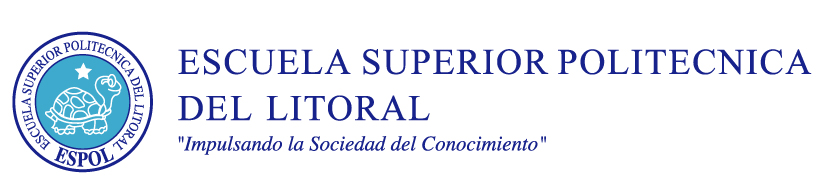 FACULTAD DE INGENIERÍA MARÍTIMA Y CIENCIAS DEL MAR/ OFICINA DE ADMISIONESEXAMEN DE UBICACIÓN DE BIOLOGIANIVEL CERO 2009NOMBRE:__________________________________Número de matrícula:________________________Enero/2009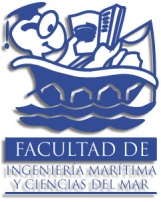 Escoge el término correcto para completar la siguientes oraciones:Diferentes..............trabajan de manera conjunta en un órganoSistemasTejidosOrganismosProcariotasBLa pared celular de las células vegetales está hecha de..................LípidosCelulosaBLos espermatozoides y los óvulos son..........:GametosCromosomas sexualesAUna planta .............. puede autopolinizar sus propios gametos.MonoicaDioicaA¿ La suma de todas las actividades químicas que se llevan a cabo en un ser vivo se llama ........................?AnabolismoCatabolismoHidrólisisMetabolismoSíntesisDUna reacción endergónica es una reacción química que utiliza energía. Indique qué proceso lo es:Anabolismo	Catabolismo	     Hidrólisis     FotosíntesisRespiraciónDLos seres vivientes que sintetizan su propio alimento se conocen como:ProcariotasEucariotasAutótrofos HeterótrofosDescomponedoresCEn un ecosistema los factores  abióticos constituyen los productores, consumidores y descomponedores.VerdaderoFalsoBUna comunidad y su medio ambiente abiótico constituyen un(a)Red alimenticiaPoblaciónBiomaEcosistemaD¿Qué organismos de un ecosistema representan la base de una pirámide de energía?productorescarnívorosherbívoroscarroñerosomnívorosA¿Cuál de las siguientes opciones representa el orden correcto en una cadena alimenticia?Sol productores herbívoroscarroñeroscarnívorosSolconsumidoresdepredadoresparásitoshuéspedesSolproductoresdescomponedoresconsumidoresomnívorosSolproductoresherbívoroscarnívoroscarroñerosDEl proceso por el cual la glucosa se transforma en 2 moléculas de ácido pirúvico es:GlucólisisFermentaciónCiclo de KrebsTransporte de electrones respiratorioCiclo de Calvin-BensonALos productos de las reacciones de luz de la fotosíntesis, ATP y NADPH, se usan en las reacciones de oscuridad para formar:Dióxido de CarbonoAguaGlucosaOxígenoATPCLa molécula compuesta por un grupo fosfato, un azúcar de cinco carbonos y una base nitrogenada es:LípidosAminoácidos	Acidos nucleicos		Proteínas	CarbohidratosCCuáles son los productos de la respiración aeróbica?Glucosa+O2 	CO2+agua+energíaGlucosa+ O2+CO2+agua+energíaCO2 		O2BEn el ciclo del ácido cítrico o ciclo de Krebs:Se libera CO2 y se produce solo ATP y FADH2Se libera H2O y se produce ATP y CO2Se produce ATP, NADH y FADH2 y se absorbe CO2Se absorbe H2O y se libera solo ATP y NADHSe produce ATP, NADH y FADH2 y se libera CO2EEn la fotosíntesis:Se degrada la glucosa para producir ATPSe convierte la glucosa en alcohol y CO2Se utiliza luz, ATP y NADPH; y se produce glucosaSe utiliza luz, CO2 y H2O; y se produce glucosa y oxígenoSe utiliza glucosa y oxígeno; y se produce luz, CO2 y H2ODLa sustancia que controla la velocidad a la que ocurre una reacción química sin que la célula sufra daño, ni se destruya se llama:GlucosaCatalizadorADNARNATPBDiferencias entre síntesis por deshidratación (S. por D.) e Hidrólisis (H):S. por D. pérdida de aguaH. añadir aguaa y bS. por D. descompone moléculas e H. une moléculasNinguna de las anterioresCEl proceso de división de las moléculas grandes en moléculas más pequeñas es un aspecto del metabolismo llamado:RespiraciónAnabolismoCatabolismoFermentaciónOxidaciónCLas células procarióticas tienen organelos rodeados de una membrana, tienen un diámetro promedio de 20 µm. Las plantas y los hongos tienen células procarióticas.VerdaderoFalsoBDentro del núcleo, encontramos un material llamado cromatina. La cromatina está formada por proteínas y el ácido nucleico llamado ADN.VerdaderoFalsoAUna solución es hipotónica si  la  concentración de materiales disueltos en el agua es menor y la concentración de agua es por lo tanto, mayor fuera de la célula que adentro. Mediante el proceso de ósmosis el agua se moverá desde dentro de la célula hacia fuera.VerdaderoFalsoBLas Euglenas son organismos unicelulares que viven en aguas estancadas, son verdes porque contienen clorofila. Se desplazan de un lugar a otro por medio de flagelos. ¿A qué reino pertenecen?AnimaliaPlantaeProtistaFungiMoneraCTransporte activo es:Cuando la célula utiliza ATP como fuente de energía para atravesar por la membrana una sustancia en particular.El movimiento del agua a través de la membrana semi-permeable genera una presión hidrostática.Cuando no se requiere energía para que la sustancia cruce a la membrana plasmática.Cuando la concentración se iguala en todas las partes de la célula y será más rápida cuanto mayor sea la energía cinéticaAPrepara materiales para secreción; fabrica moléculas orgánicas complejas:CitoplasmaAparato de GolgiRetículo endoplásmicoPlastidioVacuolaBLlevan acabo las reacciones químicas para liberar la energía que se usa en las actividades celulares.NúcleoNucleoloMitocondriaLisosomaRibosomaCOrganelo que sintetiza y almacena ARNRibosomaMitocondriaLisosomaNúcleoNucleoloELas proteínas son moléculas que se forman por la unión de:ATPGlucosaCarbohidratosNucleótidosAminoácidosEEl ADN es una molécula en forma de doble hélice, formada por:AminoácidosNucleótidosPolisacáridosRibosaFosfatosBEn una molécula de ADN. ¿Cuáles de las siguientes bases forman un par?adenina y citosinatimina y guaninatimina y adeninacitosina y timinaCLa degradación de glucosa y liberación de energía a partir de sustancias orgánicas como aceptores finales de electrones se llama:FermentaciónGlucólisisRespiraciónFotosíntesisSíntesisACuando las células degradan glucosa, se libera energía que se almacena en otro compuesto químico llamado:ADPATPRibosaGrupo FosfatoCO2BLa mitosis está asociada a  la formación de células somáticas.  El número de cromosomas es:nn-1n+12n2n +1D¿Qué produce la mitosis?CloroplastosDos núcleosDos células idénticasDos células diferentesCLa etapa de mitosis en la que los cromosomas se acortan y desaparece la membrana nuclear se llama anafase.VerdaderoFalsoBDurante la meiosis, los cromosomas homólogos se parean en sinapsis y entonces puede ocurrir entrecruzamiento, esto ocurre en:Telofase IAnafase IMetafase I Profase IDEl par de cromosomas sexuales en los machos se representa como:XY XYi XXY0X0 A¿Cuántos pares de cromosomas tiene el ser humano?2223242526BLas mutaciones genéticas son cambios en secuencia de bases nitrogenadas de:ADN 	ARNARNmARNtARNrALa condición en la que hay tres homólogos en el cromosoma 21 en vez de un par, es un desorden genético en los seres humanos conocido como:Síndrome de TurnerSíndrome de KlinefelterSíndrome de DownSíndrome de Tay-SachsHemofiliaCEs VERDAD que:Una molécula de ADN se compone de una cadena de nucleótidos unidas por puentes de hidrógeno.Los nucleótidos de ADN están formados por ribosa.Un segmento de ADN que codifica para una proteína en particular se llama histona.Los 20 tipos de aminoácidos que existen se forman a partir de 68 combinaciones a partir de las tripletas.La replicación es el proceso mediante el cual la molécula de ADN hace copias de sí mismo y por tanto del cromosoma.EEl proceso de traducción en la síntesis de proteínas implica el cambio de lenguaje de sucesión de aminoácidos a sucesión de bases.VerdaderoFalsoBEs VERDAD que:Las bases de la cadena de ARN son: adenina, citosina, guanina y timina.La sucesión de tres bases de nucleótidos se llaman tripletas.La ribosa y desoxirribosa son aminoácidos.Los aminoácidos se forman por la unión de enlaces covalentes.BEn un organismo de la primera generación filial (F1), el gen que se expresa se denomina:HíbridoPuroHomólogoDominanteRecesivoDDe un cruce entre plantas puras de guisantes de tallo largo (TT) y plantas puras de guisantes de tallo corto (tt) el 100% de las plantas F1 (primera generación filial) tienen genotipo Tt. Si se realiza un cruce entre estas plantas Tt ¿Qué probabilidad hay de obtener gametos tt?½ ¼ ¾ NingunaBEn los ratones, el pelaje negro es dominante sobre el pelaje blanco. Un macho homocigótico de pelaje blanco (bb) se cruza con una hembra heterocigótica de pelaje negro (Bb). ¿Qué razones genotípicas resultarán probablemente de este cruce?¾  heterocigótico: ½ homocigótico ¾ homocigótico: ½ heterocigótico½ heterocigótico: ½ homocigótico¼ heterocigótico: ¾ homocigótico¼  homocigótico: ¾ heterocigóticoCUn genetista realiza un primer cruce con plantas homocigóticas (semilla redonda y amarilla X semilla arrugada y verde). Todas las plantas  de 1 son semillas redondas y amarillas. Luego se realiza un segundo cruce ¿Cuáles serán los posibles fenotipos que resultan de este cruce dihíbrido?6 redonda amarilla: 6 arrugada amarilla: 3 redonda verde: 1 arrugada verde9 redonda verde: 3 arrugada verde: 3 redonda amarilla: 1 arrugada amarilla9 redonda amarilla: 3 arrugada amarilla: 3 redonda verde: 1 arrugada verde9 arrugada amarilla: 3 arrugada verde: 3 redonda verde: 1 redonda amarilla6 arrugada verde: 6 redonda verde: 3 arrugada amarilla: 1 redonda amarillaCQué significa el término diploide?Pares de cromosomas iguales  Número de cromosomas homólogosMitad del número de cromosomasNúmero completo de cromosomas  Duplicación de cromosomasDEn el cuadrado de  Punnet, ¿Cuál será la razón de genotipo que se obtiene al hacer un cruce entre una línea pura (planta flor negra) y una línea pura (planta flor blanca)?  50% Rr ; 50% rr25% Rr ; 75% rr75% Rr ; 25% rr100% Rr100% rrD